Lauro de Freitas (Ba), 10de janeiro de 2019.ÁTIMAC AGRO IND. COM. FERT. LTDAIndustria / Zona Cone ‐ SLNAt.: Sr. Vanderson ÁvilaRef.: Serviços de recapacitação térmica do revestimento refratário na Fornalha.Prezado (a) Senhor (a):Conforme solicitação de V.Sa., estamos encaminhando‐lhe nossa proposta n.º PC‐924‐J/19, para prestação de serviços, de acordo com o seguinte:OBJETO:A presente proposta tem por objetivo a prestação dos Serviços de Construção Civil compreendendo a recapacitação térmica do revestimento refratário na Fornalha da Timac Agro, com o fornecimento totais dos materiais de aplicação, localizada em Santa Luzia do Norte (AL), conforme descritivo a seguir:OBRIGAÇÕES DA RISOTERM:Fornecer toda mão‐de‐obra especializada, inclusive supervisão e administração, a fim de executar os serviços de modo completo e dentro dos padrões de qualidade exigidos;Responsabilizar‐se por todas as obrigações da legislação trabalhista e previdência social referentesà mão‐de‐obraa ser utilizada na execução dos trabalhos;Respeitar e cumprir todas as normas, procedimentos administrativos e de segurança vigentes nas dependências da TIMAC AGRO;Fornecer aos nossos colaboradores todos os equipamentos e ferramentas necessárias à execução dos serviços;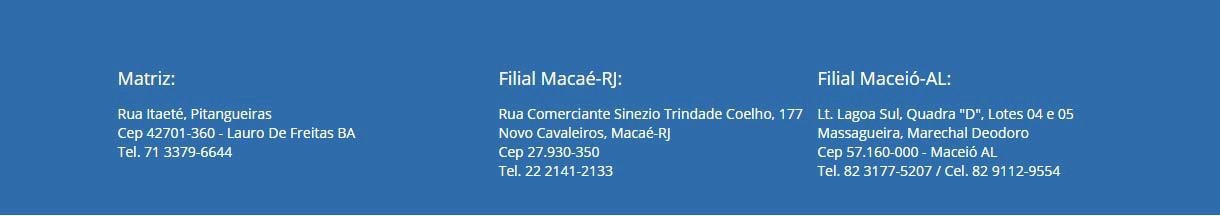 Responsabilizar‐se pelo transporte dos nossos colaboradores;Manter sempre limpo, ordenado e em perfeitas condições de segurança os seus locais de trabalho;Acatar integralmente as Normas de Coordenação dos serviços fixados de comum acordo com a TIMAC AGRO, objetivando harmonizar e disciplinar o relacionamentoentre as partes;Atender plenamente as Exigências de Segurança, Saúde e Meio Ambiente, da TIMAC AGRO, em sua última revisão;Dispor e aportar os recursos que julgar necessários ao perfeito atendimento do objeto desta proposta comercial, bem como coordenar a execução de todos os serviços envolvidos.OBRIGAÇÕES DA TIMAC AGRO:Liberação das frentes de serviços;Transporte horizontal e vertical dos materiais de aplicação e equipamentos.PREÇO:O valor global de R$ 29.827,42 (vinte e nove mil, oitocentos e vinte e sete reais e quarenta e dois centavos), para execução dos serviços de Construção Civil compreendendo aplicação de revestimento refratário na Fornalha, com o fornecimento total dos materiais de aplicação.FORMADEPAGAMENTO:O valor global, 30 dias após a conclusão dos serviços.VALIDADE DA PROPOSTA:A presente proposta é válida por 20 (vinte) dias contados a partir da data de sua apresentação.Sem mais, colocamo‐nos a disposição para quaisquer esclarecimentos que sejam considerados necessários.Atenciosamente,Eng.º Paulo Mesquita Diretor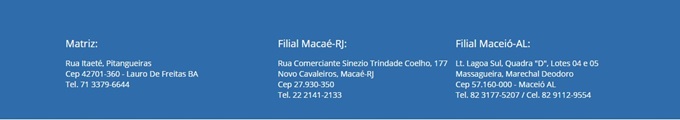 